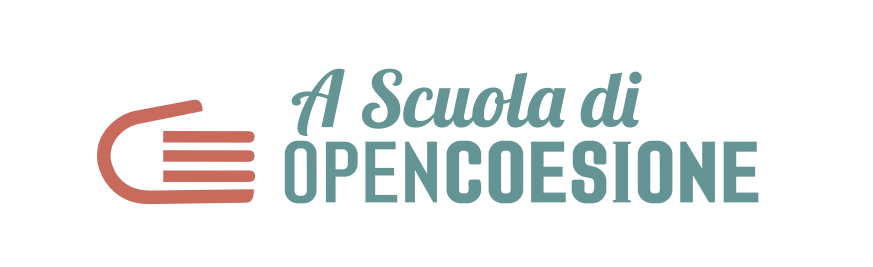 FAC SIMILE - Modulo di candidatura Progetto “A Scuola di OpenCoesione” Anno scolastico 2016/2017. Per candidare un gruppo classe al progetto “A Scuola di OpenCoesione” per l’anno scolastico 2016/2017 è necessario compilare ed inviare online l’apposito modulo di candidatura disponibile sul sito www.ascuoladiopencoesione.it. Le candidature dovranno pervenire entro le ore 15:00 del 14 ottobre 2016.Il modulo deve essere compilato a cura del docente referente di progetto e si riferisce alla candidatura di un solo gruppo classe, che potrà essere costituito da un'intera classe o da un gruppo formato da studenti di classi diverse fino ad un massimo di 30 studenti. Se nella stessa scuola si intende far partecipare più di un gruppo classe sarà necessario compilare due moduli differenti. Il presente documento rappresenta un FAC SIMILE del modulo che si trova online al seguente indirizzo: http://www.ascuoladiopencoesione.it/platform/. Per informazioni scrivere a: asoc@opencoesione.gov.itSezione 1. Anagrafica istitutoTipologia dell’istituto (risposta unica)Istituto di Istruzione SuperioreLiceoIstituto Tecnico Istituto Professionale Indirizzo specifico di istituto (risposta unica)Nome esteso dell'istituto (Esempio: Enrico Fermi)Codice meccanografico generico d’istituto Codice meccanografico specifico d’indirizzo  RegioneProvinciaComuneIndirizzo (Via , numero civico)CAPPartecipazione ad edizioni precedenti del progetto ASOC La scuola ha partecipato ad ASOC nell'edizione 2013/2014 (Si/NO)La scuola ha partecipato ad ASOC nell'edizione 2014/2015 (Si/NO)La scuola ha partecipato ad ASOC nell'edizione 2015/2016 (Si/NO)Dotazione tecnologica, ambienti didattici, studenti coinvolti. Requisiti tecnici necessari per la partecipazione al progetto.Sezione 2. ANAGRAFICA GRUPPO CLASSE Tipo di gruppo di lavoro (risposta unica)Intera Classe Gruppo ridotto interno ad una classeGruppo misto di classi diverseNumero di studenti partecipanti Anno di corso (barrare più caselle in caso di gruppo classe misto) 12345Elenco alunni partecipanti Allegato da compilare su modello fornito nel formulario onlinePrincipali motivazioni per le quali si intende partecipare al progetto (risposta multipla)Particolare interesse verso la sperimentazione di nuove modalità didatticheParticolare interesse verso le tematiche legate all'educazione alla cittadinanzaParticolare interesse verso la trasmissione di competenze digitali (elaborazione dati) Particolare interesse verso la trasmissione di competenze digitali (comunicazione)Altro (Specificare)Commentare la risposta precedente con un testo di massimo 500 caratteri. Prima di ASOC, ha partecipato o gestito in prima persona altri progetti rilevanti rispetto a temi affini o rilevanti? (risposta multipla)Giornalismo CodingEducazione CivicaLegalitàStatisticaProduzioni multimediali (es: video, radio etc)Altro (Specificare)Temi delle politiche di coesione di maggiore interesse (risposta multipla)Ambiente Cultura e Turismo Trasporti Ricerca e innovazioneEnergiaRafforzamento PAAgenda digitaleInfanzia e anzianiCittà e aree ruraliOccupazioneModalità con cui si ha intenzione di integrare progetto ASOC nella didattica:Didattica ordinaria 	Didattica extracurricolareProgetto di Alternanza Scuola Lavoro Sezione 3. Eventuale altro docente referenteNome altro docente referente     Cognome altro docente referenteIndirizzo e-mail altro docente referente  (ATTENZIONE: questo indirizzo mail verrà utilizzato per tutte le comunciazioni ufficiali di progetto, segnalare l'indirizzo usato più frequentemente!)     Numero di telefono altro docente referenteArea di Insegnamento (risposta unica)Area ScientificaArea LinguisticaArea TecnicaArea ArtisticaSezione 4. PartnerIndica il tuo centro Europe Direct di riferimento (Scelta da menu a tendina).  (ATTENZIONE: l’indicazione del centro Europe Direct scelto dovrà essere corredata da lettera di adesione firmata dal referente del centro, utilizzando il modello fornito nel formulario online) Centro di informazione Europe Direct (EDIC) di supportoIndica l'Associazione del tuo territorio  che ha dato disponibilità di supporto alla realizzazione in classe del progetto “A Scuola di OpenCoesione” ).  (ATTENZIONE: l’indicazione dell’Associazione scelta dovrà essere corredata da lettera di adesione firmata dal referente del centro, utilizzando il modello fornito nel formulario online). Nome dell'Associazione Ragione Sociale dell'Associazione Indirizzo sede locale dell’AssociazioneSito web o altro riferimento online dell’Associazione Nome referente dell'Associazione Cognome referente dell'Associazione E-mail del referente dell’Associazione Statuto dell’AssociazioneAllegatoLettera di supporto dell’Associazione AllegatoLCLicei classiciLSLicei scientificiLLIstituti e licei con indirizzi linguisticiLALicei artisticiIAIstituti d'arteIMIstituti magistraliSMScuole magistraliITGIstituti tecnici per geometriITAIstituti tecnici per periti aziendali e corrispondenti in lingue estereITCIstituti tecnici commerciali (per ragionieri)ITIIstituti tecnici industrialiITASIstituti tecnici per attività socialiITAIstituti tecnici agrariITSOSIstituto tecnico statale ad ordinamento specialeITTIstituti tecnici per il turismoITRIstituti tecnici aeronauticiIPSCTIstituti professionali per i servizi commerciali e/o turisticiIPIAIstituti professionali per l'industria e l'artigianatoIPSARIstituti professionali per i servizi alberghieri e della ristorazioneIPSSIstituti professionali per i servizi socialiIPAIstituti professionali per l'agricoltura e l'ambienteALTROSPECIFICAREAula informatica attrezzata con connessione internet veloce dotata di: SINOConnessione internet veloce con almeno 1 PC ogni 4-5 studenti per svolgere lavori in gruppoAccesso libero ai principali social network (es: facebook e twitter), ambienti collaborativi cloud (es: google drive, dropbox) e sito ufficiale di progetto (www.ascuoladiopencoesione.it) Possibilità di fruire collettivamente in modalità frontale di materiali didattici tramite LIM o superficie interattivaPossibilità di abilitare videoconferenze con amplificazione adeguata per trasmissione audio e video in entrata e in uscita (è necessaria la dotazione di casse di amplificazione, microfono, webcam)Altro (specificare) 